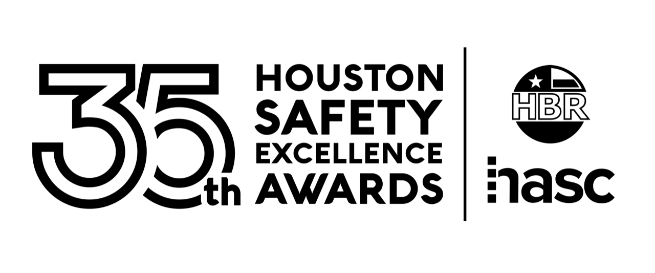 If your company has received several nominations, copy this form and complete one form for each site.Use 2021 OSHA no. 300 logs to provide the following injury/illness data:Please return completed “Safety Information Form” with the completed HSEA “Initial Audit Form”.Nominated by:                                     Type of work performed at site:      Enter the name of your company exactly as you would like it published in HSEA publications. Who will be the primary contact for scheduling audits? What is the primary contact’s title?Address:     Address:     City/State/Zip:   Phone:       Phone:       e-mail:       Type of business, work or service your company performs. (Check only one category your company wants to be considered for.)Type of business, work or service your company performs. (Check only one category your company wants to be considered for.)  General Contractor   Specialty Contractors – Soft Craftsconstruction & maintenanceinsulation, painting, scaffolding   Specialty Contractors – Hard Crafts   Specialty Contractors – Environmentalmechanical, I&E, HVACHydroblasting, chemical cleaning, vacuum trucks, chemical cleaning and transportation   Specialty Contractors – Technical Support    Crane, Rigging & Lifting Supportengineering, safety, inspectionNote: Large, Medium and Small categories will be determined by the total company work-hours.Note: Large, Medium and Small categories will be determined by the total company work-hours.Company Description: Company Description: Project/Worksite DataTotal Company DataTotal number of OSHA recordable casesTotal number of lost work-day cases which involved days away from workTotal number of fatalitiesTotal hours worked